ЧЕРКАСЬКА ОБЛАСНА РАДАГОЛОВАР О З П О Р Я Д Ж Е Н Н Я13.11.2020                                                                                        № 460-рПро проведення виплатВідповідно до статті 56 Закону України «Про місцеве самоврядування
в Україні», Положення про Почесну грамоту Черкаської обласної державної адміністрації і обласної ради, затвердженого рішенням обласної ради
від 17.12.2003 № 14-13, зі змінами, внесеними рішеннями обласної ради
від 27.04.2007 № 10-43/V, від 16.10.2012 № 18-15/VI, від 28.12.2012 № 19-21/VI, від 19.09.2014 № 34-19/VI, від 08.02.2017 № 12-29/VII, враховуючи рішення обласної ради від 20.12.2019 № 34-47/VIІ «Про обласний бюджет Черкаської області на 2020 рік» (зі змінами), розпорядження голови обласної державної адміністрації та обласної ради від 11.11.2020 № 699/455-р, № 700/456-р, № 701/457-р та № 702/458-р:1. Виділити кошти з обласного бюджету виконавчому апарату обласної ради в сумі 26 364 гривні та виплатити одноразову грошову винагороду
в розмірі трьох прожиткових мінімумів для працездатних осіб (6 591 гривня) громадянам, нагородженим Почесною грамотою Черкаської обласної державної адміністрації і обласної ради:2. Фінансово-господарському відділу виконавчого апарату обласної ради провести відповідні виплати.3. Контроль за виконанням розпорядження покласти на керівника секретаріату обласної ради ПАНІЩЕВА Б.Є. та начальника фінансово-господарського відділу, головного бухгалтера виконавчого апарату обласної ради РАДЧЕНКО Л.Г.Перший заступник голови						В. ТАРАСЕНКОДЕСЯТОВУТимофію Михайловичу–директору навчально-наукового інституту педагогічної освіти, соціальної роботи
і мистецтва Черкаського національного університету імені Богдана Хмельницького, доктору педагогічних наук, професору;КАВУНУЛеоніду Олексійовичу–начальнику відділу управління персоналом Головного управління Держпродспоживслужби в Черкаській області;РАКЛюбові Іванівні–начальнику фінансового управління Смілянської районної державної адміністрації;СІЛІНУЄвгенію Олександровичу–заступнику директора КЗ «Черкаський академічний обласний український музично-драматичний театр імені Т.Г. Шевченка Черкаської обласної ради».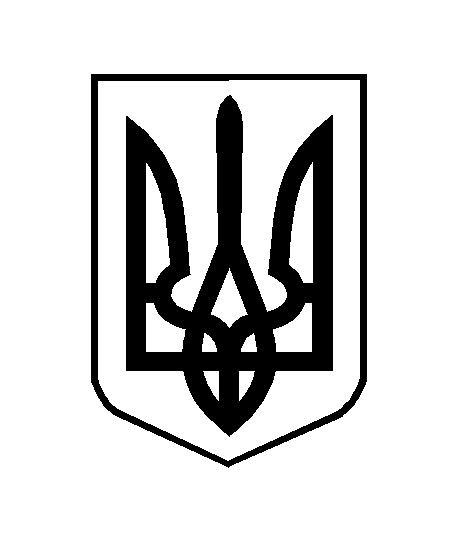 